Аккредитация представителя Заказчика для участия в «Практическом съезде руководителей организаций строительной сферы в 2017 г.»Присвоение статуса Участника в «Практическом съезде руководителей организаций строительной сферы в 2017 г.»Обеспечение участия представителя Заказчика во всех мероприятиях Съезда «28-29-30» июня 2017 г.; Вручение диплома участника;Предоставление материалов Съезда (презентации докладчиков и экспертов, фотоматериалы, видеозапись);Предоставление портфеля участника Съезда с информационными материалами и сувенирной продукцией;Обеспечение питания на время работы Съезда (кофе-брейки, обеды).Экскурсионная программа на Олимпийские объекты Сочи (экскурсия группой 29 июня 2017г.)Настоящим подтверждаем наше намерение принять участие в работе Съезда и получать информационную рассылку.Подпись _____________Ф.И.О. _______________________ Дата _________________ 2017 г.         М.П.Для участия направьте регистрационный бланк и банковские реквизиты: Координатор проекта Екатерина Сергеевна Савельевна, тел.: +7(916)448-31-58, e-mail: e.savelyeva@od-group.ru или  по факсу 8 (499) 372-10- 39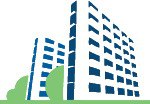 «Практический съезд руководителей организаций строительной сферы в 2017 году»28-29-30 июня 2017 г. г. Сочи, Отель Sea Galaxy Hotel Congress & Spa Исполнительная дирекция: Федеральный отраслевой проект «Управление строительством».Россия, г.Москва, 127549, ул. Пришвина дом 8 корпус 2. Тел./факс. 8(499)372-10-39.Официальный сайт:    www.forum-sugf.ru     Email: e.savelyeva@od-group.ruИсполнительная дирекция: Федеральный отраслевой проект «Управление строительством».Россия, г.Москва, 127549, ул. Пришвина дом 8 корпус 2. Тел./факс. 8(499)372-10-39.Официальный сайт:    www.forum-sugf.ru     Email: e.savelyeva@od-group.ruИсполнительная дирекция: Федеральный отраслевой проект «Управление строительством».Россия, г.Москва, 127549, ул. Пришвина дом 8 корпус 2. Тел./факс. 8(499)372-10-39.Официальный сайт:    www.forum-sugf.ru     Email: e.savelyeva@od-group.ruИсполнительная дирекция: Федеральный отраслевой проект «Управление строительством».Россия, г.Москва, 127549, ул. Пришвина дом 8 корпус 2. Тел./факс. 8(499)372-10-39.Официальный сайт:    www.forum-sugf.ru     Email: e.savelyeva@od-group.ruРегистрационный взнос за участие в мероприятии до 01.06.201739 500 рублейС удостоверением о повышении квалификации 49 500 рублейОрганизация-участникОснование деятельности организации (Устав, Положение, Распоряжение…)Ф.И.О. и должность руководителяФ.И.О и должность участника Юридический адресорганизации-участника Фактический адресорганизации-участникаТелефон, факс, e-mailФИО контактного лицаТелефон, мобильный телефон, факс, e-mailИНН и КППБанковские реквизиты (название банка, расчетный счет, корр.счет, лицевой счет, БИК)ОКПО или ОГРН